.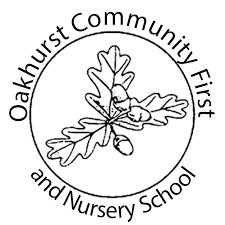 Year Two Maths CurriculumNumber & Place ValueCount in steps of 2, 3, and 5 from 0, and in 10s from any number, forward and backwardNumber & Place Valuerecognise the place value of each digit in a two-digit number (10s, 1s)Number & Place ValueIdentify, represent and estimate numbers using different representations, including the number lineNumber & Place ValueCompare and order numbers from 0 up to 100; use <, > and = signsNumber & Place ValueRead and write numbers to at least 100 in numerals and in wordsNumber & Place ValueUse place value and number facts to solve problems.Addition & SubtractionSolve problems with addition and subtraction:using concrete objects and pictorial representations, including those involving numbers, quantities and measuresapplying their increasing knowledge of mental and written methodsRecall and use addition and subtraction facts to 20 fluently, and derive and use related facts up to 100Addition & SubtractionAdd and subtract numbers using concrete objects, pictorial representations, and mentally, including:a two-digit number and 1sa two-digit number and 10s2 two-digit numbersadding 3 one-digit numbersAddition & SubtractionShow that addition of 2 numbers can be done in any order (commutative) and subtraction of one number from another cannotAddition & SubtractionRecognise and use the inverse relationship between addition and subtraction and use this to check calculations and solve missing number problemsMultiplication & DivisionRecall and use multiplication and division facts for the 2, 5 and 10 multiplication tables, including recognising odd and even numbersMultiplication & DivisionCalculate mathematical statements for multiplication and division within the multiplication tables and write them using the multiplication (×), division (÷) and equals (=) signsMultiplication & DivisionShow that multiplication of 2 numbers can be done in any order (commutative) and division of 1 number by another cannotMultiplication & DivisionSolve problems involving multiplication and division, using materials, arrays, repeated addition, mental methods, and multiplication and division facts, including problems in contexts.FractionsRecognise, find, name and write fractions 1/3, 1/4, 2/4 and 3/4 of a length, shape, set of objects or quantityFractionsWrite simple fractions, for example 1/2 of 6 = 3 and recognise the equivalence of 2/4 and 1/2.MeasurementChoose and use appropriate standard units to estimate and measure length/height in any direction (m/cm); mass (kg/g); temperature (°C); capacity (litres/ml) to the nearest appropriate unit, using rulers, scales, thermometers and measuring vesselsMeasurementCompare and order lengths, mass, volume/capacity and record the results using >, < and =MeasurementRecognise and use symbols for pounds (£) and pence (p); combine amounts to make a particular valueMeasurementFind different combinations of coins that equal the same amounts of moneyMeasurementSolve simple problems in a practical context involving addition and subtraction of money of the same unit, including giving changeMeasurementCompare and sequence intervals of timeMeasurementTell and write the time to five minutes, including quarter past/to the hour and draw the hands on a clock face to show these times.MeasurementKnow the number of minutes in an hour and the number of hours in a dayProperties of ShapesIdentify and describe the properties of 2-D shapes, including the number of sides and line symmetry in a vertical lineProperties of ShapesIdentify and describe the properties of 3-D shapes, including the number of edges, vertices and facesProperties of ShapesIdentify 2-D shapes on the surface of 3-D shapesProperties of ShapesCompare and sort common 2-D and 3-D shapes and everyday objects.Position & DirectionOrder and arrange combinations of mathematical objects in patterns and sequencesPosition & DirectionUse mathematical vocabulary to describe position, direction and movement including movement in a straight line and distinguishing between rotation as a turn and in terms of right angles for quarter, half and three-quarter turns (clockwise and anti-clockwise).StatisticsInterpret and construct simple pictograms, tally charts, block diagrams and tablesStatisticsAsk and answer simple questions by counting the number of objects in each category and sorting the categories by quantityStatisticsAsk and answer questions about totalling and comparing categorical data.